MathematicsGrade 8 Home Work/ Worksheet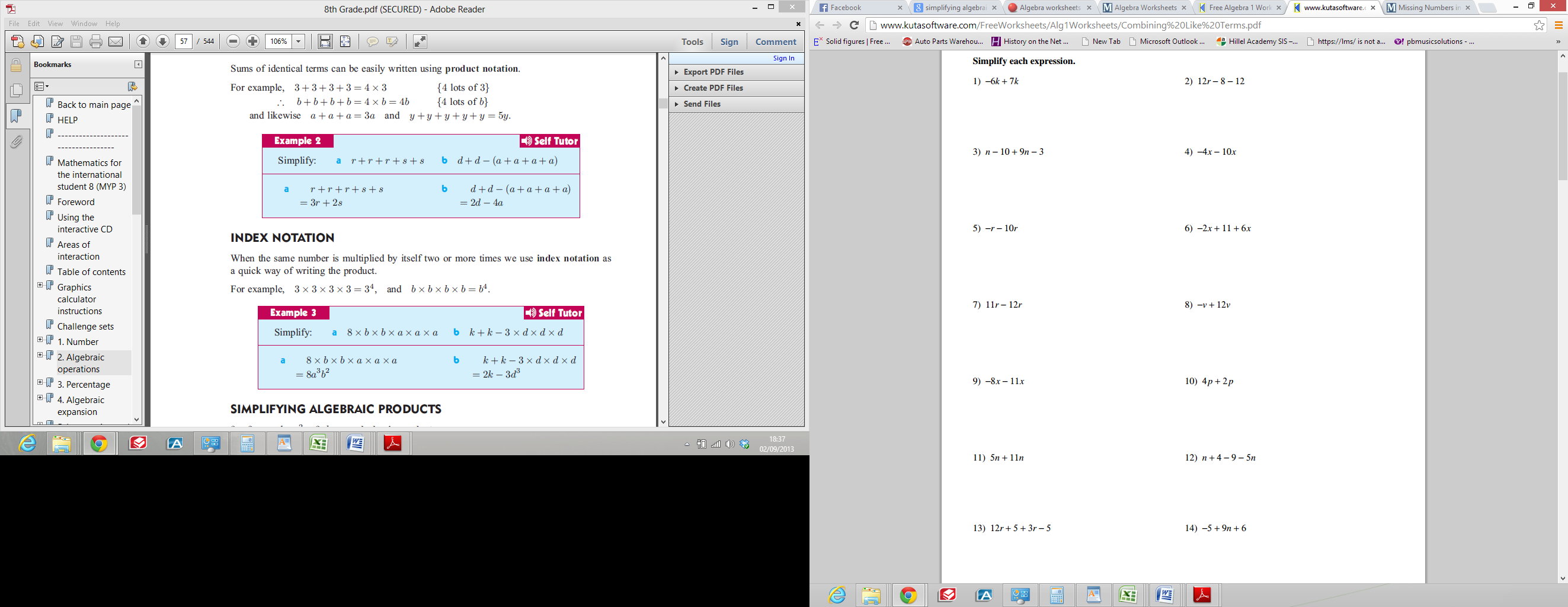 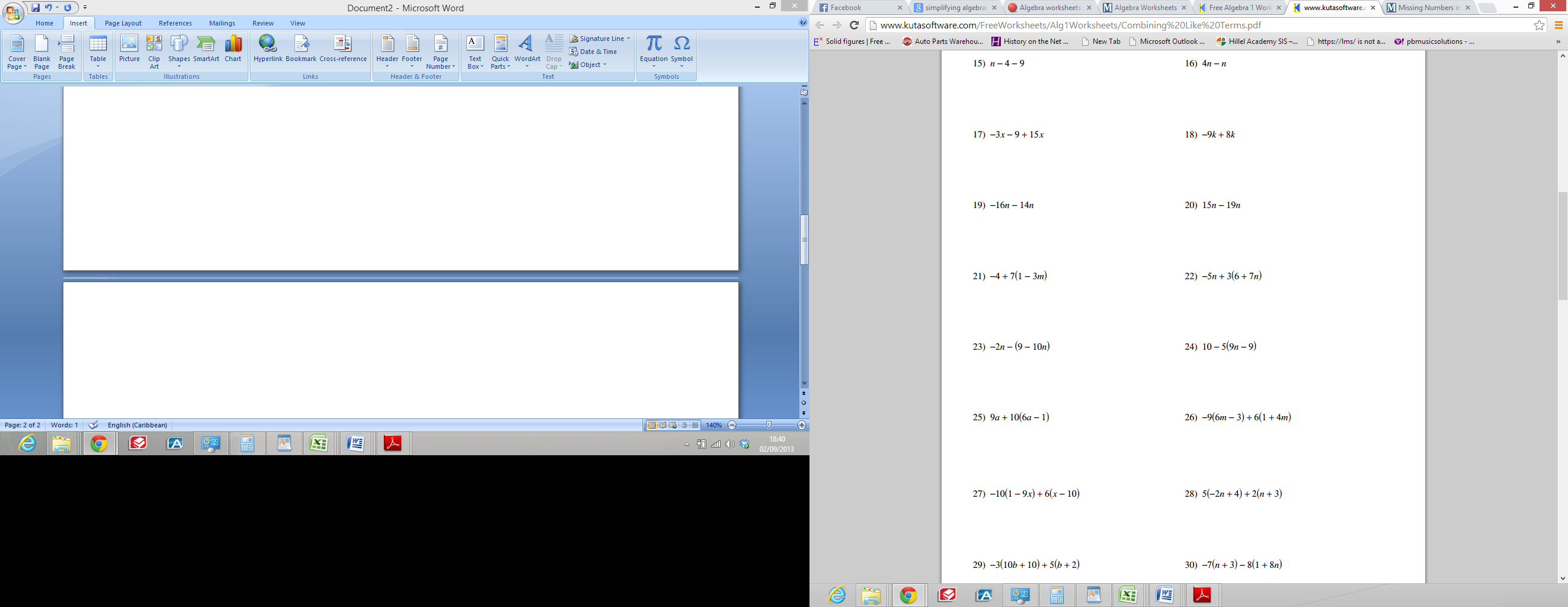 